ҠАРАР                                                                                 ПОСТАНОВЛЕНИЕ19 февраль 2020 йыл                         № 9                  19 февраля 2020годаОб утверждении плана  мероприятий по участию в профилактике терроризма и экстремизма, а также минимизации и (или) ликвидации последствий проявлений терроризма и экстремизма  в  границах сельского поселения Зеленоклиновский сельсовет муниципального района Альшеевский район Республики Башкортостан на 2020 год В соответствии  со ст.3 Федерального закона от 06.03.2006 г. № 35-ФЗ «О противодействии терроризму», со ст. 4 Федерального закона от 25.07.2002 г. № 114-ФЗ «О противодействии экстремистской  деятельности», со ст.15 Федерального Закона от 06.10.2003 г.  № 131-ФЗ «Об общих принципах организации местного самоуправления в Российской Федерации» в  целях участия в профилактике терроризма и экстремизма, а также в минимизации и (или) ликвидации последствий проявлений терроризма и экстремизма  в сельском поселении Зеленоклиновский сельсовет муниципального района Альшеевкий  район   Республики  Башкортостан  п о с т а н о в л я ю:	1.Утвердить план  мероприятий по участию в профилактике терроризма и экстремизма, а также минимизации и (или) ликвидации последствий проявлений терроризма и экстремизма  в  границах сельского поселения Зеленоклиновский сельсовет муниципального района Альшеевский район Республики Башкортостан год на 2020 год (Приложение №1).	2.  Утвердить антитеррористическую  комиссию  сельского поселения Зеленоклиновский сельсовет муниципального района Альшеевский район Республики Башкортостан (Приложение №2).         3. Постановление вступает в силу со дня принятия.         4.Контроль за исполнением настоящего постановления оставляю за собой.Глава сельского поселения                             Т.Г.ГайнуллинПриложение № 1                                                                                     	утвержден постановлениемглавы сельского поселения Зеленоклиновский сельсовет № 9 от 19 февраля 2020 г.                     ПЛАН мероприятий по участию в профилактике терроризма и экстремизма, а также минимизации и (или) ликвидации последствий проявлений терроризма и экстремизма  в  границах сельского поселения Зеленоклиновский сельсовет муниципального района Альшеевский район Республики Башкортостан на  2020 годПриложение №2                                                                            Утвержден постановлением  администрации сельского поселения       			Зеленоклиновский сельсовет № 9 от 19 февраля 2020 г. .С О С Т А В антитеррористической комиссии
сельского поселения Зеленоклиновский  сельсовет муниципального района Альшеевский район Республики БашкортостанПредседатель АТК:Гайнуллин Т.Г.- глава сельского поселения Зеленоклиновский сельсовет Члены комиссии:Мингазов В.Н. - участковый уполномоченный полиции  ОМВД России по Альшеевскому району Республики Башкортостан                          Муллагильдина Г.Х.    – заведующий СК д.Зеленый КлинАхметова Л.Ф.  – заведующий СК д.Красный КлинАхметзянова З.Я.     – директор МБОУ ООШ д.Красный Клин
 Махмутова Л.Н.    –  управляющий делами администрации сельского поселения Муллагильдина Р.Р.  –   специалист 1 категории администрации  сельского поселения БАШҠОРТОСТАН  РЕСПУБЛИКАҺЫӘЛШӘЙ РАЙОНЫМУНИЦИПАЛЬ РАЙОНЫНЫҢЗЕЛЕНЫЙ КЛИН АУЫЛ СОВЕТЫАУЫЛ БИЛӘМӘҺЕХАКИМИӘТЕ(БАШҠОРТОСТАН РЕСПУБЛИКАҺЫӘЛШӘЙ РАЙОНЫЗЕЛЕНЫЙ КЛИН АУЫЛ СОВЕТЫ)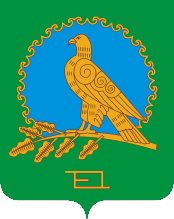               АДМИНИСТРАЦИЯСЕЛЬСКОГО ПОСЕЛЕНИЯЗЕЛЕНОКЛИНОВСКИЙ СЕЛЬСОВЕТМУНИЦИПАЛЬНОГО РАЙОНААЛЬШЕЕВСКИЙ РАЙОНРЕСПУБЛИКИ БАШКОРТОСТАН(ЗЕЛЕНОКЛИНОВСКИЙ СЕЛЬСОВЕТАЛЬШЕЕВСКОГО  РАЙОНАРЕСПУБЛИКИ БАШКОРТОСТАН)№ п/пНаименование мероприятийСроки исполненияОтветствен-ныеОтметка о выполнении1Проведение  заседаний и совещаний антитеррористической комиссии по вопросам участия в профилактике терроризма и экстремизма,  а также минимизации и ликвидации последствий проявления экстремизма и терроризма в границах поселенияежеквартальноАдминис-трация СП2 Осуществлять совместно с правоохранительными органами в установленном порядке проверку зданий, строений  и помещений учреждений и организаций  с целью предотвращения и пресечения их использования для хранения огнестрельного оружия, боеприпасов, взрывчатых веществ, взрывных устройств и сильнодействующих ядовитых отравляющих веществежеквартальноАдминис-трация СП, УУП ОМВД России по Альшеев-скому району РБ3Размещение и обновление в общедоступных местах письменной информации, направленной на разъяснение о недопустимости проявлений национальной и религиозной неприязнипостоянно Админис-трация СП4Информирование  граждан на сходах и собраниях  о мерах безопасности при угрозе террористического акта и действия при совершении террористического акта1 раз в полугодиеАдминис-трация СП5 Выявление бесхозяйных объектов на территории сельского поселенияпостоянноАдминис-трация СП6Осуществление на постоянной основе мер по обеспечению антитеррористической защищенности и безопасности подготовки и проведения избирательных компаний различного уровня, массовых общественно- политических, культурно-развлекательных, спортивных, зрелищных мероприятийиюль-сентябрь Админис-трация СПИзбира-тельная комиссия7Проводить разъяснительные беседы с населением по выявлению лиц, проживающих без гражданства РФпостоянноАдминис-трация СПДепутаты СП8Проводить рейды депутатов СП с УУП       по выявлению лиц проживающих без регистрации, а также без гражданства РФежеквартальноУУП ОМВД России по Альшеев-скому району РБДепутаты СП9Выявлять прибывающих граждан  из стран СНГ, ближнего и дальнего зарубежья  совместно с УУП, цель приезда, круг общения, знакомыхпостоянноУУПДепутаты СП10Регулярно проводить беседы среди состоящих на учете граждан с психическим расстройством  с целью выявления склонности к совершению терактовпостоянноУУП ОМВД России по Альшеев-скому району РБ, заведующиеФАП11Проводить работу  с верующими на предмет выявления возможного оказания финансовой помощи террористическим организациямпостоянноАдминис-трация СП12Проводить проверку и беседу с лицами въезжающими на территорию СП на автотранспорте с дальних регионов РФпостоянноАдминис-трация СП,УУП ОМВД России по Альшеев-Скому району РБ13Проведение бесед и лекций с учащимися общеобразовательных школ на тему                  « Профилактика терроризма и экстремизма».I и III квартал Директор школы